My photograph (should contain two proteins)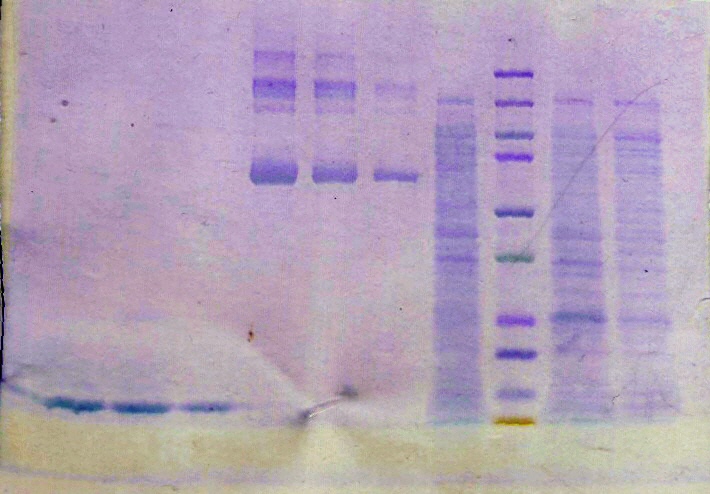 Biorad Marker Index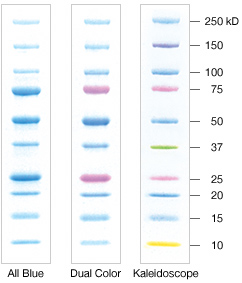 